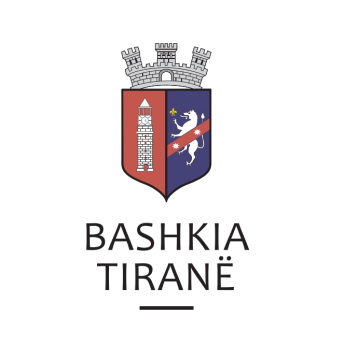      R  E  P U  B  L  I  K  A    E   S  H  Q  I  P  Ë  R  I  S  Ë
  BASHKIA TIRANË
DREJTORIA E PËRGJITHSHME PËR MARRËDHËNIET ME PUBLIKUN DHE JASHTË
DREJTORIA E KOMUNIKIMIT ME QYTETARËTLënda: Kërkesë për shpallje nga Gjykata Administrative e Shkallës së Parë Tiranë për z. Abaz Hamzaraj.Pranë Bashkisë së Tiranës ka ardhur kërkesa për shpallje nga Gjykata e Shkallës së Parë Administrative Tiranë, me nr. 4371/101/27/12/9, datë 18.07.2019, protokolluar në institucionin tonë me nr. 28967 prot., datë 22.07.2019.Ju sqarojmë se kjo gjykatë dërgon për shpallje njoftimin për gjykimin të çështjes administrative me palë:Paditës:           Azmi Toptani, Bihter Toptani, Alma Struga Toptani, Mimoza Jero                        Toptani, Rezar Mullaj, Jasemin Koshaj Mullaj, Abaz Hamzaraj, Jusuf                         Hamzaraj.Të paditur:      ATPNdërhyrës dytësor: Drita Goxhomani, Fotaq Konomi, Margarita Goxhomani,                                Eleni Mima, Polikseni Mima, Marjeta Mima, Ana Mitro (Vevecka)                              Aida Samara, Laura Samara.Objekti:           Detyrimin e ATP per nxjerrjen e vendimitper njohjen e pronesData dhe ora e seancës:  04.09.2019, 09:30Drejtoria e Komunikimit me Qytetarët ka bërë të mundur afishimin e shpalljes për  z. Abaz Hamzaraj, në tabelën e shpalljeve të Sektorit të Informimit dhe Shërbimeve për Qytetarët pranë Bashkisë Tiranë.     R  E  P U  B  L  I  K  A    E   S  H  Q  I  P  Ë  R  I  S  Ë
  BASHKIA TIRANË
DREJTORIA E PËRGJITHSHME PËR MARRËDHËNIET ME PUBLIKUN DHE JASHTË
DREJTORIA E KOMUNIKIMIT ME QYTETARËTLënda: Kërkesë për shpallje nga Gjykata Administrative e Shkallës së Parë Tiranë për znj. Laura SamaraPranë Bashkisë Tiranë ka ardhur kërkesa për shpallje nga Gjykata Administrative e Shkallës së Parë Tiranë, me nr. 4371/101/27/12/9, datë 18.07.2019, protokolluar në institucionin tonë me nr. 28968 prot., datë 22.07.2019.Ju sqarojmë se kjo gjykatë dërgon për shpallje njoftimin për gjykimin të çështjes administrative me palë: Paditës:         Azmi Toptani, Bihter Toptani, Alma Struga Toptani, Mimoza Jero                     Toptani, Rezar Mullaj, Jasemin Koshaj Mullaj, Abaz Hamzaraj,                      Jusuf Hamzaraj.Ndërhyrës dytësor: Drita Goxhomani, Fotaq Konomi, Margarita Goxhomani,                                Eleni Mima, Polikseni Mima, Marjeta Mima, Ana Mitro (Vevecka)                              Aida Samara, Laura Samara.Palë e Paditur:      Agjencia e Trajtimit të Pronave Objekti:                Detyrimin e ATP per nxjerrjen e vendimitper njohjen e pronesData dhe ora e seancës:    04.09.2019, 09:30Drejtoria e Komunikimit me Qytetarët ka bërë të mundur afishimin e shpalljes për znj. Laura Samara, në tabelën e shpalljeve të Sektorit të Informimit dhe Shërbimeve për Qytetarët pranë Bashkisë Tiranë.     R  E  P U  B  L  I  K  A    E   S  H  Q  I  P  Ë  R  I  S  Ë
  BASHKIA TIRANË
DREJTORIA E PËRGJITHSHME PËR MARRËDHËNIET ME PUBLIKUN DHE JASHTË
DREJTORIA E KOMUNIKIMIT ME QYTETARËTLënda: Kërkesë për shpallje nga Gjykata Administrative e Shkallës së Parë Tiranë për znj. Alma Struga Toptani.Pranë Bashkisë Tiranë ka ardhur kërkesa për shpallje nga Gjykata Administrative e Shkallës së Parë Tiranë, me nr. 4371/101/27/12/9, datë 18.07.2019, protokolluar në institucionin tonë me nr. 28969 prot., datë 22.07.2019.Ju sqarojmë se kjo gjykatë dërgon për shpallje njoftimin për gjykimin të çështjes administrative me palë: Paditës:         Azmi Toptani, Bihter Toptani, Alma Struga Toptani, Mimoza Jero                     Toptani, Rezar Mullaj, Jasemin Koshaj Mullaj, Abaz Hamzaraj,                      Jusuf Hamzaraj.Ndërhyrës dytësor: Drita Goxhomani, Fotaq Konomi, Margarita Goxhomani,                                Eleni Mima, Polikseni Mima, Marjeta Mima, Ana Mitro (Vevecka)                              Aida Samara, Laura Samara.Palë e Paditur:      Agjencia e Trajtimit të Pronave Objekti:                Detyrimin e ATP per nxjerrjen e vendimitper njohjen e pronesData dhe ora e seancës:    04.09.2019, 09:30Drejtoria e Komunikimit me Qytetarët ka bërë të mundur afishimin e shpalljes për znj. Alma Struga Toptani, në tabelën e shpalljeve të Sektorit të Informimit dhe Shërbimeve për Qytetarët pranë Bashkisë Tiranë.     R  E  P U  B  L  I  K  A    E   S  H  Q  I  P  Ë  R  I  S  Ë
  BASHKIA TIRANË
DREJTORIA E PËRGJITHSHME PËR MARRËDHËNIET ME PUBLIKUN DHE JASHTË
DREJTORIA E KOMUNIKIMIT ME QYTETARËTLënda: Kërkesë për shpallje nga Gjykata Administrative e Shkallës së Parë Tiranë për znj. Athina Kreka.Pranë Bashkisë Tiranë ka ardhur kërkesa për shpallje nga Gjykata Administrative e Shkallës së Parë Tiranë, me nr. (s’ka), datë 17.07.2019, protokolluar në institucionin tonë me nr. 28970 prot., datë 22.07.2019.Ju sqarojmë se kjo gjykatë dërgon për shpallje njoftimin për gjykimin të çështjes administrative me palë: Paditës:              Athina KrekaTë Paditur:      Agjencia e Trajtimit të Pronave Objekti:           Njohja e vertetesise e te dhenave ne regjistrin themeltarData dhe ora e seancës:    18.09.2019, 12:30Drejtoria e Komunikimit me Qytetarët ka bërë të mundur afishimin e shpalljes për znj. Athina Kreka, në tabelën e shpalljeve të Sektorit të Informimit dhe Shërbimeve për Qytetarët pranë Bashkisë Tiranë.     R  E  P U  B  L  I  K  A    E   S  H  Q  I  P  Ë  R  I  S  Ë
  BASHKIA TIRANË
DREJTORIA E PËRGJITHSHME PËR MARRËDHËNIET ME PUBLIKUN DHE JASHTË
DREJTORIA E KOMUNIKIMIT ME QYTETARËTLënda: Kërkesë për shpallje nga Gjykata e Rrethit Gjyqësor Tiranë, për z. Ilir Aga.Pranë Bashkisë Tiranë ka ardhur kërkesa për shpallje nga Gjykata e Rrethit Gjyqësor Tiranë, me nr. 13632/3135/806 regj. them., datë 18.07.2019, protokolluar në Bashkinë Tiranë me nr. 29034 prot., datë 23.07.2019.Ju sqarojmë se kjo gjykatë dërgon shpallje se është zhvilluar gjykimi i çështjes civile që i përket:Paditës:                     Sanije Velo, Antigoni LikaI Paditur:                  Ilir AgaPerson i tretë:           Haki Petrela etjObjekti:         Konstatim i pavlefshmerise absolute te prokures se pergjithshmeData dhe ora e seancës:    16.09.2019, 14:00Drejtoria e Komunikimit me Qytetarët ka bërë të mundur afishimin e shpalljes për z. Ilir Aga,  në tabelën e shpalljeve të Sektorit të Informimit dhe Shërbimeve për Qytetarët pranë Bashkisë Tiranë.     R  E  P U  B  L  I  K  A    E   S  H  Q  I  P  Ë  R  I  S  Ë
  BASHKIA TIRANË
DREJTORIA E PËRGJITHSHME PËR MARRËDHËNIET ME PUBLIKUN DHE JASHTË
DREJTORIA E KOMUNIKIMIT ME QYTETARËTLënda: Kërkesë për shpallje nga Gjykata e Rrethit Gjyqësor Tiranë, për z. Arjan Voci.Pranë Bashkisë Tiranë ka ardhur kërkesa për shpallje nga Gjykata e Rrethit Gjyqësor Tiranë, me nr. 11828/2357 akti, datë 19.07.2019, protokolluar në Bashkinë Tiranë me nr. 29037 prot., datë 23.07.2019.Ju sqarojmë se kjo gjykatë dërgon shpallje se është zhvilluar gjykimi i çështjes civile që i përket:Paditës:                     Enkelejda OsmaniI Paditur:                  Arjan VociObjekti:                    Pjestim i pasurisë së paluajtshmeData dhe ora e seancës:    08.10.2019, 12:00Drejtoria e Komunikimit me Qytetarët ka bërë të mundur afishimin e shpalljes për z. Arjan Voci,  në tabelën e shpalljeve të Sektorit të Informimit dhe Shërbimeve për Qytetarët pranë Bashkisë Tiranë.     R  E  P U  B  L  I  K  A    E   S  H  Q  I  P  Ë  R  I  S  Ë
  BASHKIA TIRANË
DREJTORIA E PËRGJITHSHME PËR MARRËDHËNIET ME PUBLIKUN DHE JASHTË
DREJTORIA E KOMUNIKIMIT ME QYTETARËTLënda: Kërkesë për shpallje nga Gjykata e Rrethit Gjyqësor Fier për znj. Naime Rexhep Stastoli.Pranë Bashkisë Tiranë ka ardhur kërkesa për shpallje nga Gjykata e Rrethit Gjyqësor Fier, me me nr. 842, datë 18.07.2019, protokolluar në Bashkinë Tiranë me nr. 29041 prot., datë 23.07.2019.Ju sqarojmë se kjo gjykatë dërgon për shpallje njoftimin për gjykimin të çështjes civile me palë:Palë Paditëse:           Ervin Memishan QendroPalë e Paditur:         Vasil Nikoll TiçoPersonat e tretë:      Naime Rexhep StatoliObjekti:                   Pavlefshmëri e veprimit juridik, Deklaratë noteriale Drejtoria e Komunikimit me Qytetarët ka bërë të mundur afishimin e shpalljes për znj. Naime Rexhep Stastoli, në tabelën e shpalljeve të Sektorit të Informimit dhe Shërbimeve për Qytetarët pranë Bashkisë Tiranë.     R  E  P U  B  L  I  K  A    E   S  H  Q  I  P  Ë  R  I  S  Ë
  BASHKIA TIRANË
DREJTORIA E PËRGJITHSHME PËR MARRËDHËNIET ME PUBLIKUN DHE JASHTË
DREJTORIA E KOMUNIKIMIT ME QYTETARËTLënda: Kërkesë për shpallje nga Gjykata e Rrethit Gjyqësor Lezhë për z. Fatmir Nevruz Demiri.Pranë Bashkisë Tiranë ka ardhur kërkesa për shpallje nga Gjykata e Rrethit Gjyqësor Lezhë, me nr. 433 akti, datë 12.07.2019, protokolluar në Bashkinë Tiranë me nr. 29049 prot., datë 23.07.2019.Ju sqarojmë se kjo gjykatë dërgon shpallje se është duke u zhvilluar gjykimi i çështjes civile që i përket:Paditëse:                 Merita SenajI Paditur:               Fatmir Demiri.Objekti:                  Sigurim padie, lëshim autorizimiDrejtoria e Komunikimit me Qytetarët ka bërë të mundur afishimin e shpalljes për z. Fatmir Nevruz Demiri, në tabelën e shpalljeve të Sektorit të Informimit dhe Shërbimeve për Qytetarët pranë Bashkisë Tiranë.     R  E  P U  B  L  I  K  A    E   S  H  Q  I  P  Ë  R  I  S  Ë BASHKIA TIRANË
DREJTORIA E PËRGJITHSHME PËR MARRËDHËNIET ME PUBLIKUN DHE JASHTË
DREJTORIA E KOMUNIKIMIT ME QYTETARËTLënda: Kërkesë për shpallje nga Gjykata e Rrethit Gjyqësor Lezhë për z. Kreshnik Gjin Perndoj.Pranë Bashkisë Tiranë ka ardhur kërkesa për shpallje nga Gjykata e Rrethit Gjyqësor Lezhë me nr. 242/1007 akti (J.N), datë 19.07.2019, protokolluar në Bashkinë Tiranë me nr. 29050 prot., datë 23.07.2019.Ju sqarojmë se kjo gjykatë dërgon shpallje se është zhvilluar gjykimi i çështjes civile që i përket:Paditës:             Valbona Gjoka PerndojTë Paditur:       Alda Perndoj etj..Objekti:             Pjestim pasurie..Data dhe ora e seancës:    16.09.2019, ora 12:00Drejtoria e Komunikimit me Qytetarët ka bërë të mundur afishimin e shpalljes për z. Kreshnik Gjin Përndoj, në tabelën e shpalljeve të Sektorit të Informimit dhe Shërbimeve për Qytetarët pranë Bashkisë Tiranë.     R  E  P U  B  L  I  K  A    E   S  H  Q  I  P  Ë  R  I  S  Ë
  BASHKIA TIRANË
DREJTORIA E PËRGJITHSHME PËR MARRËDHËNIET ME PUBLIKUN DHE JASHTË
DREJTORIA E KOMUNIKIMIT ME QYTETARËTLënda: Kërkesë për shpallje nga Gjykata e Rrethit Gjyqësor Tiranë, për znj. Sara Zherri.Pranë Bashkisë Tiranë ka ardhur kërkesa për shpallje nga Gjykata e Rrethit Gjyqësor Tiranë, me nr. 1940 akti , datë 18.07.2019, protokolluar në Bashkinë Tiranë me nr. 29028 prot., datë 23.07.2019.Ju sqarojmë se kjo gjykatë dërgon shpallje se është zhvilluar gjykimi i çështjes penale që i përket:Viktima:                     Sara ZherriI Pandehur:                  Adrian GroriAkuzuar:                    Për veprën penale “Ngacmim seksual”Data dhe ora e seancës:    04.09.2019, 12:00Drejtoria e Komunikimit me Qytetarët ka bërë të mundur afishimin e shpalljes për znj. Sara Zherri,  në tabelën e shpalljeve të Sektorit të Informimit dhe Shërbimeve për Qytetarët pranë Bashkisë Tiranë.